Алкарева Нина Павловна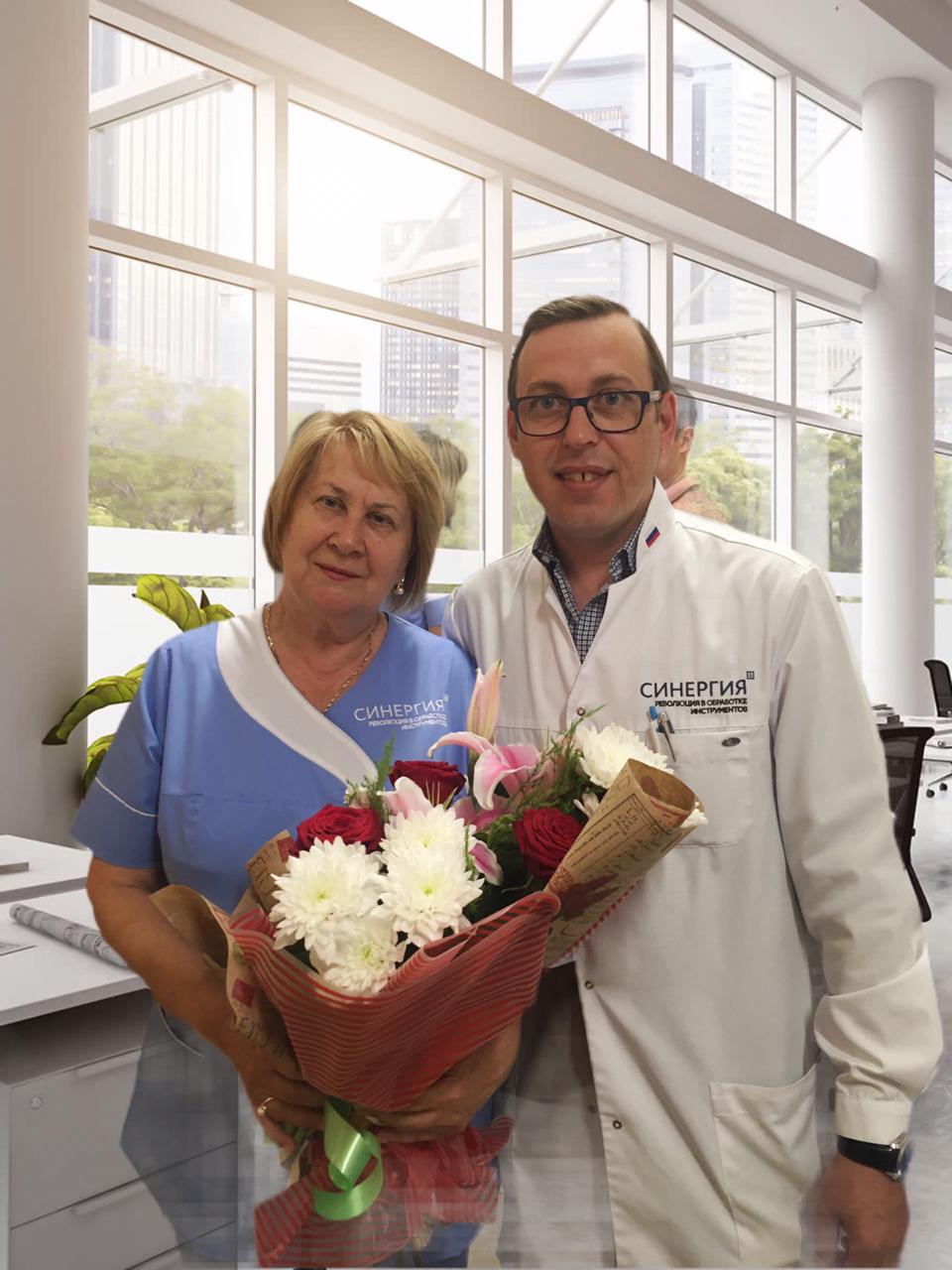 Хотим поделиться новостью, дорогие друзья!Наш коллектив поздравляет нашу коллегу, старшую медицинскую сестру Алкареву Нину Павловну с выходом на пенсию, на заслуженный отдых!В здравоохранении она начала свой путь в далеком 1977 году в ГКБ№2 им. Н.А. Семашко. Затем в 1986 году перешла на работу в СОКБ им М.И.Калинина. В те годы больницей руководил легендарный главный врачВладимир Диамидович Середавин. Тогда то и началась настоящая школа! За долгие годы работы в больнице было многое: и открытие нейрохирургического отделения, в котором Нина Павловна была первой старшей медицинской сестрой, и многочисленные грамоты и награды (Грамота Министерства здравоохранения Самарской области, Почетная грамота имени В.Д. Середавина и т.д.). И даже Грамота Кировского райкома КПСС Совета народных депутатов!С 2015 года Нина Павловна (в год основная ЦСО "СИНЕРГИЯ") стала старшей медсестрой стерилизационного отделения нашего Центра. (ужеимея многолетний стаж в аналогичной должности в СОКБ). Мы очень гордимся, что специалист такого уровня пришел в нашу команду.Своим профессионализмом и ответственным отношением к делу НинаПавловна Алкарева внесла огромный вклад в развитие Самарского здравоохранения и сестринского дела!Уважаемая Нина Павловна!Пусть жизнь ни на минуту не станет скучнее, Пусть будем много счастья и добра.Пусть с каждым днем ваше здоровье будет прочнее.Желаем быть неотразимой везде и всегда!С глубоким уважением, Команда Центра стерилизации "СИНЕРГИЯ".